102年度國中英語EEG檢討會議暨頒獎照片--1020531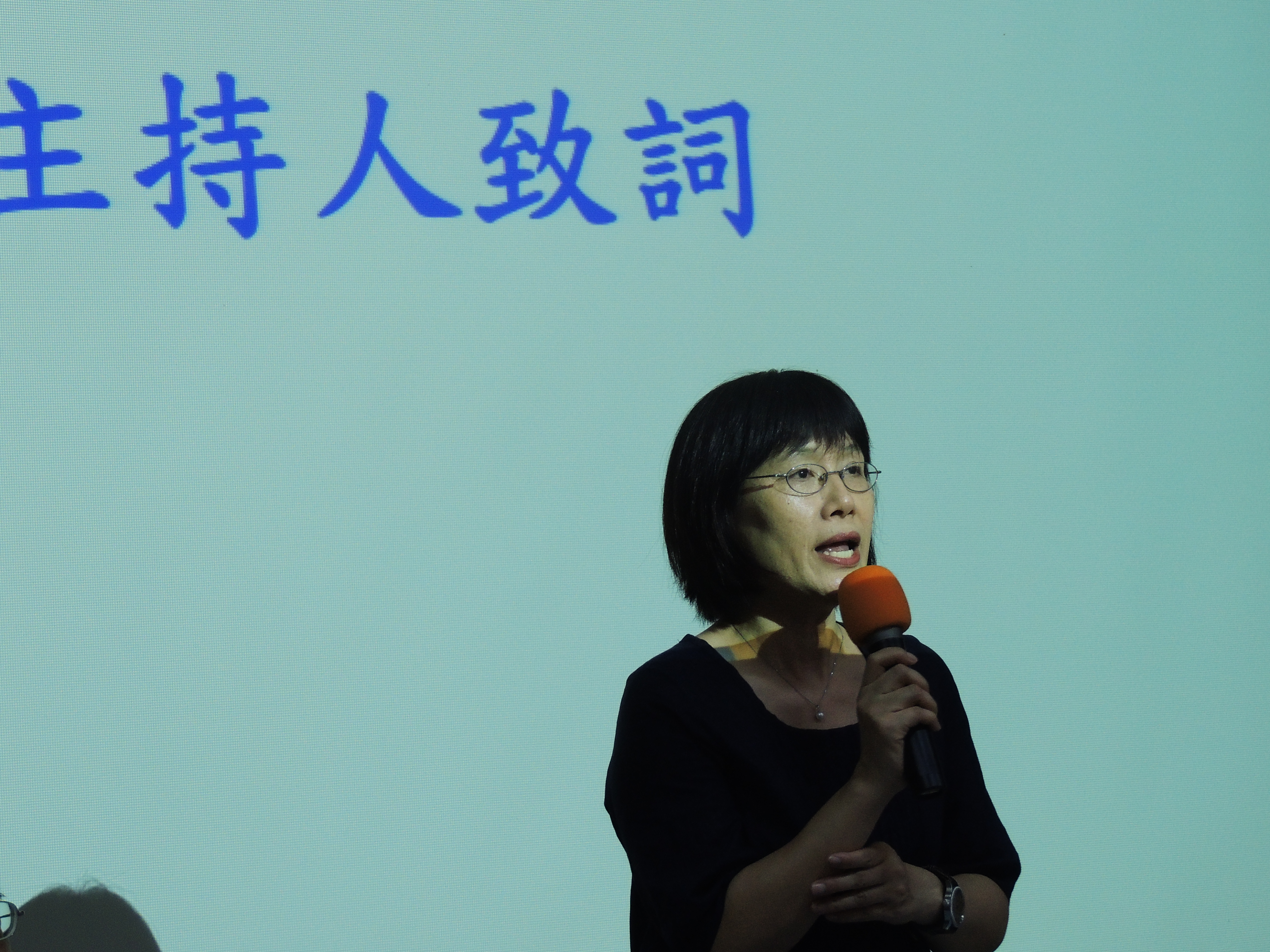 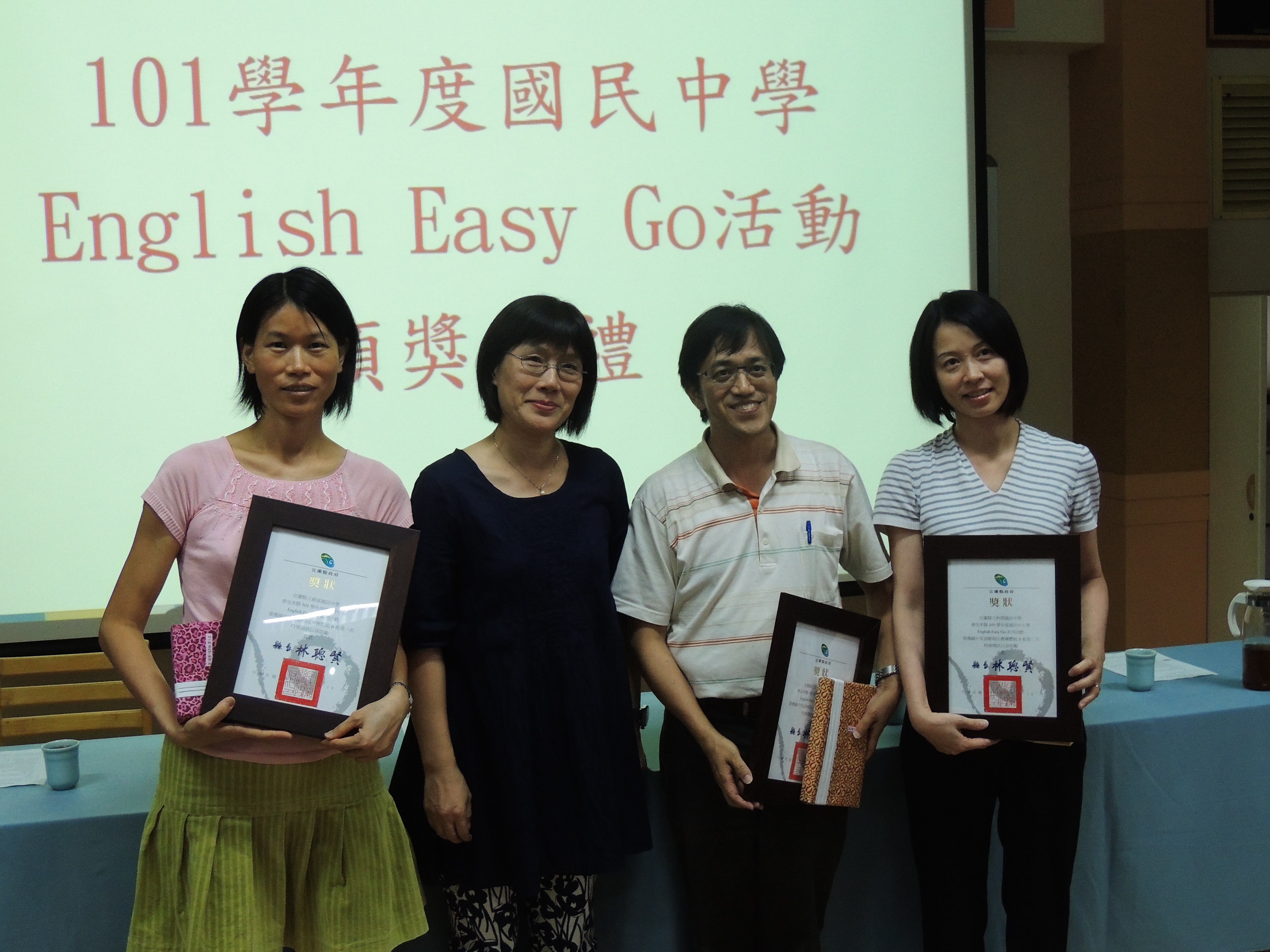 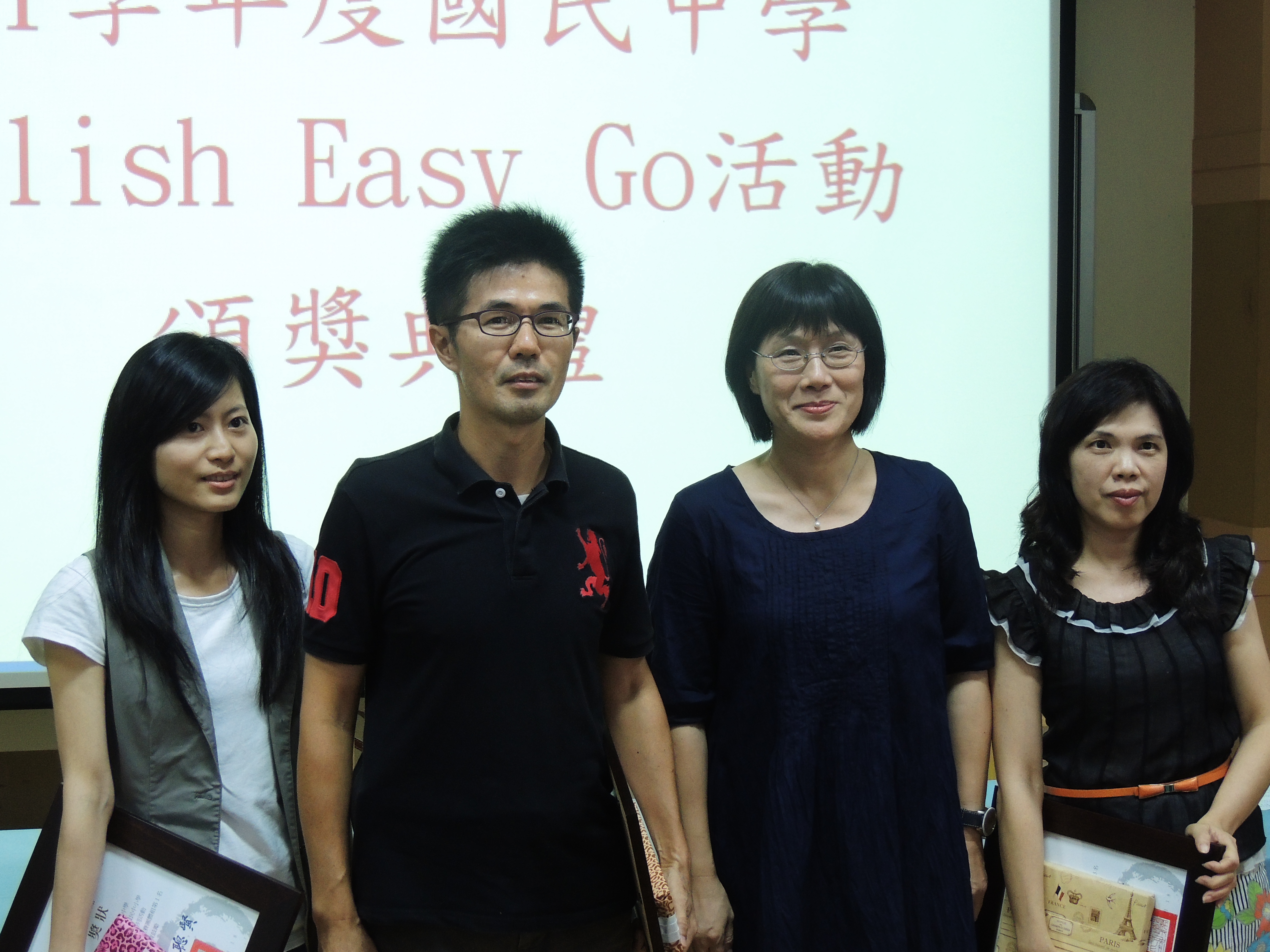 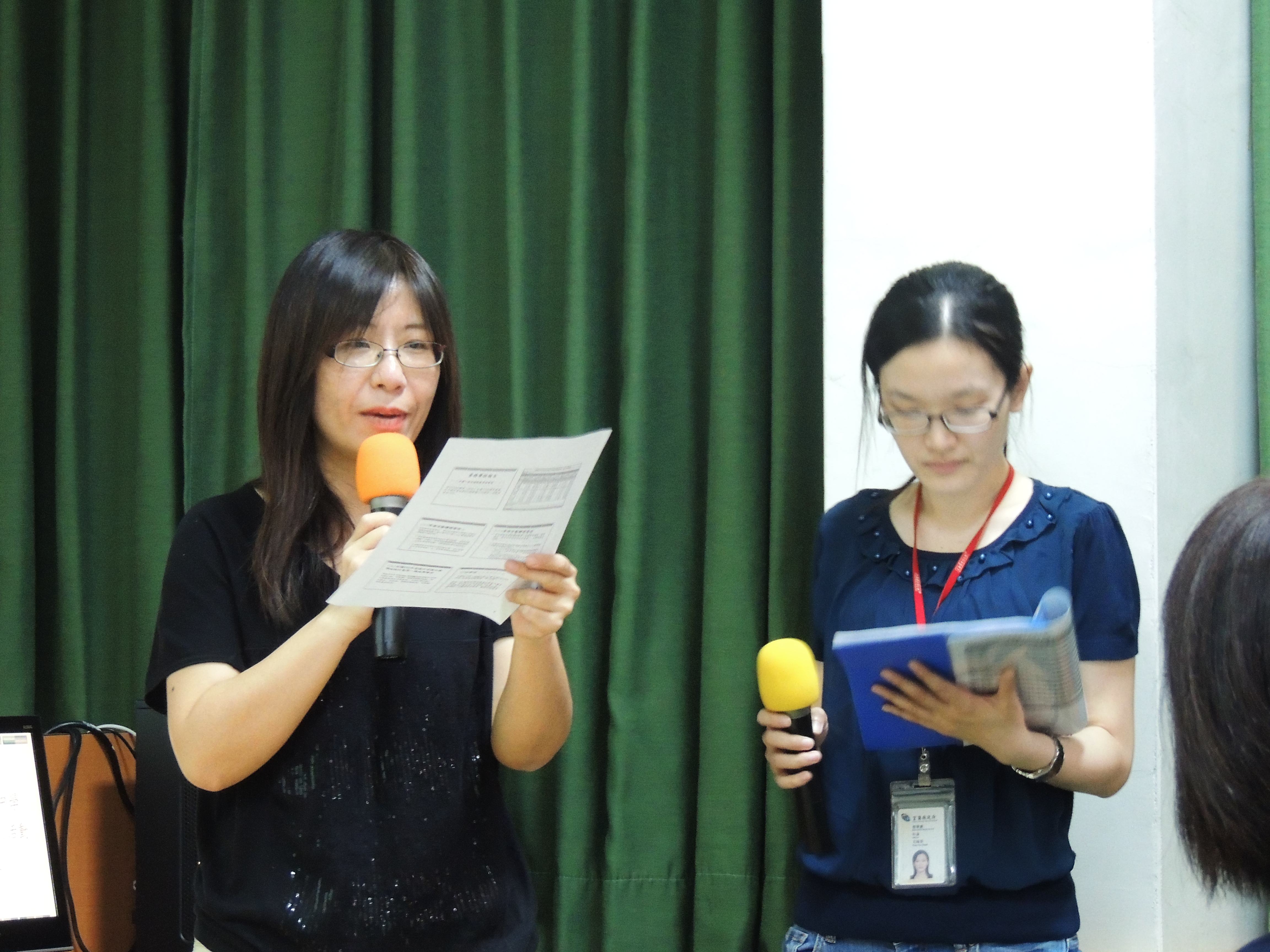 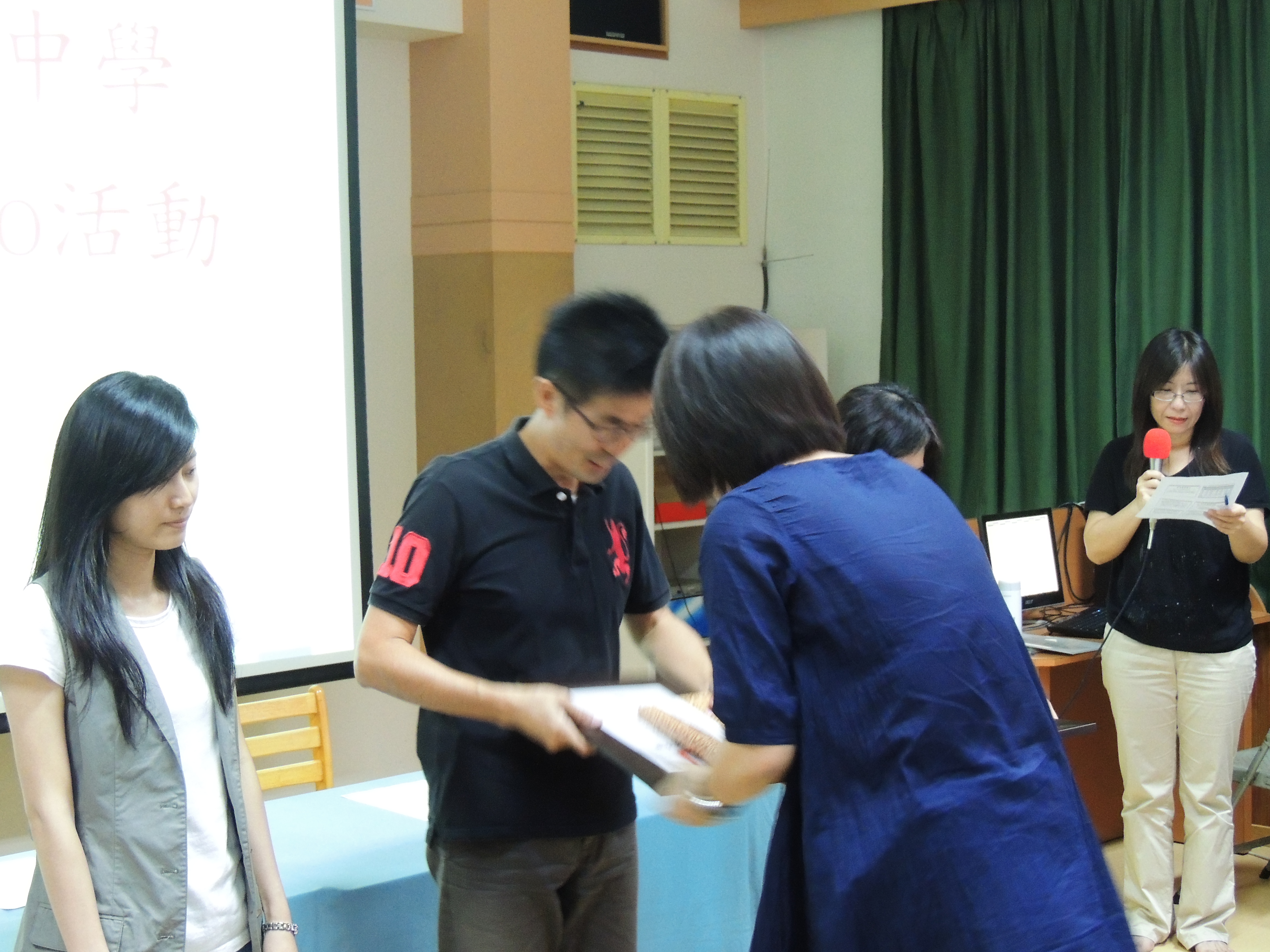 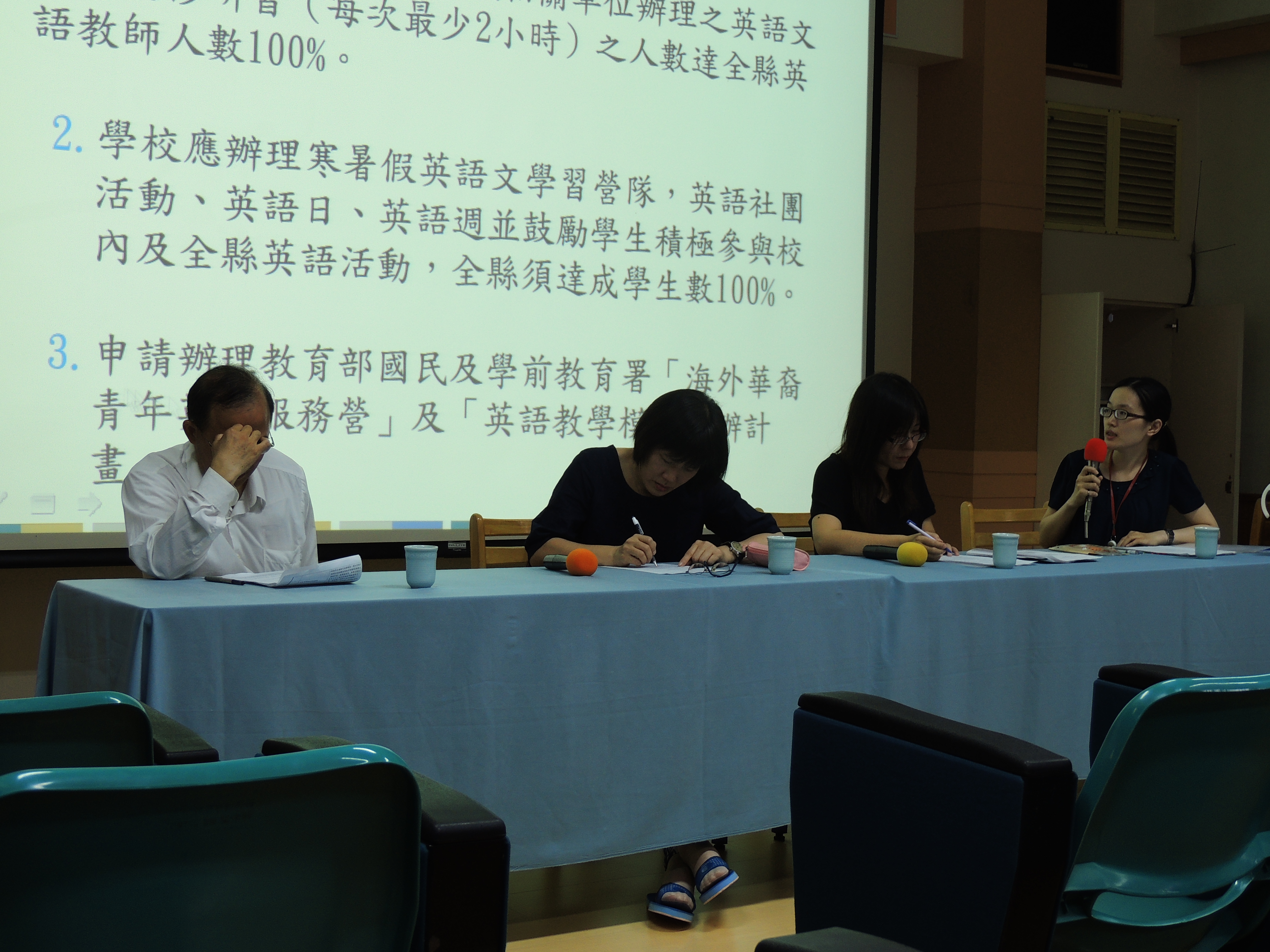 